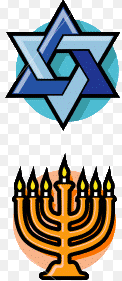 ExamplePictureAnswer(s) + 1 fact.Founder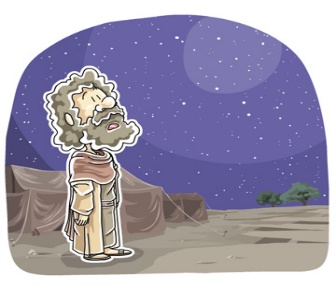 Other key people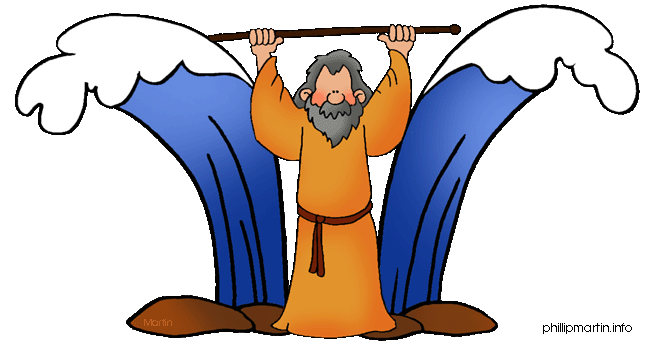 Main symbols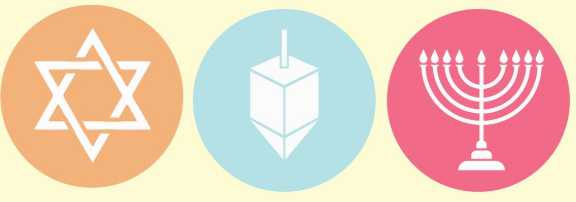 Holy Books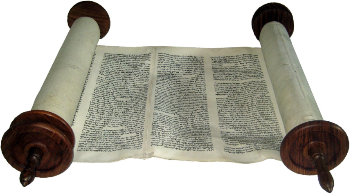 Place of Worship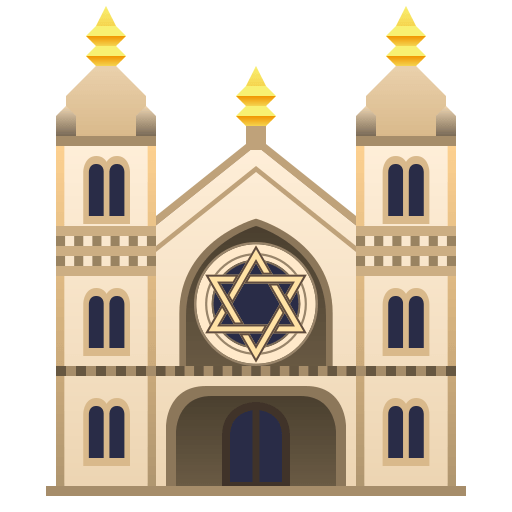 Weekly day of rest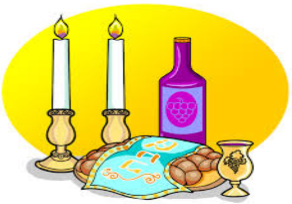 Main festivals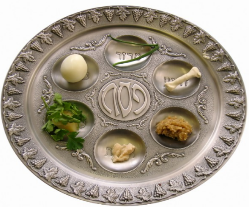 Homeland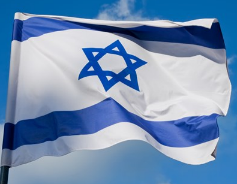 Main groups within Judaism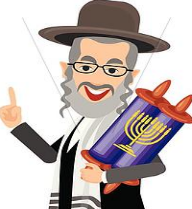 Coming of age ceremonies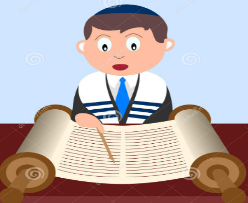 